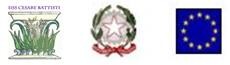 Ministero dell’Istruzione, dell’Università e della Ricerca Ufficio Scolastico Regionale per il LazioISTITUTO di ISTRUZIONE SUPERIORE STATALE“CESARE BATTISTI”Via dei Lauri 1 - 00049 Velletri (RM) – Dist. 39 - CF 95017570581 - P IVA 13026431000 - Cod. Min. RMIS05200RSede Uffici e Amministrazione Via F. Parri, 14 - 00049 Velletri tel 06 121125645 fax 06 9640257Corsi Liceo Art. Tecnico Agrario e CAT via Parri 14 tel 06 12 1125 645 fax 06 9640257Corsi Tecnico AFM / SI e Prof. SC via dei Lauri n. 1 tel 06 12 1125 127 fax 06 963 7815 Eventi Artistici e Mostre Polo Espositivo via L. Novelli 3 - VelletriIndirizzi di S  t  u  d  i  o:Liceo Artistico Sezioni Architettura, Arti Figurative e Design cod. RMSD05201N Professionale Servizi Commerciali cod. RMRC05201QTecnico Agrario – Agroalimentare cod. RMTA05201L - Sez. CC RMTA05202N – Sez. Serale RMTA052501 Tecnico Amministrazione Finanza e Marketing e Sistemi Informativi Aziendali cod. RMTD052013Tecnico Costruzione Ambiente e Territorio - Geometri - cod. RMTL05201De mail: RMIS05200R@istruzione.it- RMIS05200R@pec.istruzione.it– sito web: www.iisbattistivelletri.gov.it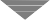 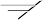 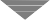 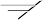 Il/a sottoscritto/a  	.. nato a ……………...………………….. il ................…….. residente a 	.. in via 	………... n° ……., frequentante la classe……………..	in procinto di frequentare le attività organizzate nell’ambito dei P.C.T.O. per l’a.s. 2021-22 di essere a conoscenza che le attività che andrà a svolgere costituiscono parte integrante del percorso formativo;di essere a conoscenza che la partecipazione al progetto di P.C.T.O. non comporta alcun legame diretto tra il sottoscritto e la struttura ospitante in questione e che ogni rapporto con la struttura ospitante stessa cesserà al termine di questo periodo;di essere a conoscenza delle norme comportamentali previste dal C.C.N.L., le norme antinfortunistiche e quelle in materia di privacy;di essere stato informato dal Tutor formativo esterno in merito ai rischi aziendali in materia di sicurezza sul lavoro, di cui al D.Lgs. 81/08 e successive modificazioni;di essere consapevole che durante i periodi di alternanza è soggetto alle norme stabilite nel regolamento degli studenti dell’istituzione scolastica di appartenenza, nonché alle regole di comportamento, funzionali e organizzative della struttura ospitante;di essere a conoscenza che, nel caso si dovessero verificare episodi di particolare gravità, in accordo con la struttura ospitante si procederà in qualsiasi momento alla sospensione dell’esperienza di alternanza;di essere a conoscenza che nessun compenso o indennizzo di qualsiasi natura gli è dovuto in conseguenza della sua partecipazione al programma di P.C.T.O.;di essere a conoscenza che l’esperienza di P.C.T.O. non comporta impegno di assunzione presente o futuro da parte della struttura ospitante;di essere a conoscenza delle coperture assicurative sia per i trasferimenti alla sede di svolgimento delle attività di P.C.T.O. che per la permanenza nella struttura ospitante.SI IMPEGNAa rispettare rigorosamente gli orari stabiliti dalla struttura ospitante per lo svolgimento delle attività di P.C.T.O.;a seguire le indicazioni dei tutor e fare riferimento ad essi per qualsiasi esigenza o evenienza;ad avvisare tempestivamente sia la struttura ospitante che l’istituzione scolastica se impossibilitato a recarsi nel luogo del tirocinio;a presentare idonea certificazione in caso di malattia;a tenere un comportamento rispettoso nei riguardi di tutte le persone con le quali verrà a contatto presso la struttura ospitante;a completare in tutte le sue parti, l'apposito registro di presenza presso la struttura ospitante;a comunicare tempestivamente e preventivamente al coordinatore del corso eventuali trasferte al di fuori della sede di svolgimento delle attività di P.C.T.O. per fiere, visite presso altre strutture del gruppo della struttura ospitante ecc.;a raggiungere autonomamente la sede del soggetto ospitante in cui si svolgerà l’attività di P.C.T.O.;ad adottare per tutta la durata delle attività di alternanza le norme comportamentali previste dal C.C.N.L.;ad osservare gli orari e i regolamenti interni dell'azienda, le norme antinfortunistiche, sulla sicurezza e quelle in materia di privacy.Data	Firma studente	Il sottoscritto ………………………………… genitore dell' alunno.............................................dichiara di aver preso visione di quanto riportato nella presente nota e di autorizzare lo/la studente/ssa ___________________________________ a partecipare alle attività previste dal progetto.Firma genitore 	..a.s. 2021- 2022P.C.T.O.(art. 4. legge 53/2003, d.lgs. 77/2005)Mod. 6P.C.T.O.(art. 4. legge 53/2003, d.lgs. 77/2005)PATTO FORMATIVO STUDENTEModulo di adesione ai Percorsi per le Competenze Trasversali e l’Orientamento (P.C.T.O.)PATTO FORMATIVO STUDENTEModulo di adesione ai Percorsi per le Competenze Trasversali e l’Orientamento (P.C.T.O.)PATTO FORMATIVO STUDENTEModulo di adesione ai Percorsi per le Competenze Trasversali e l’Orientamento (P.C.T.O.)